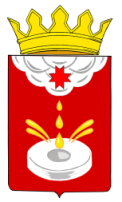  «ЮКАМЕН ЁРОС» МУНИЦИПАЛ КЫЛДЫТЭТЫСЬ ДЕПУТАТ КЕНЕШСОВЕТ ДЕПУТАТОВ МУНИЦИПАЛЬНОГО ОБРАЗОВАНИЯ «ЮКАМЕНСКИЙ РАЙОН»РЕШЕНИЕ«28» мая 2015 г.									№ 185с. ЮкаменскоеО согласовании кандидатуры на должность заместителя Главы администрации муниципального образования «Юкаменский район» по сельскому хозяйствуНа основании информации, представленной Главой администрации муниципального образования «Юкаменский район» Ипатовой И.А.,Совет депутатов муниципального образования «Юкаменский район» РЕШАЕТ:Согласовать на должность заместителя Главы администрации муниципального образования «Юкаменский район» по сельскому хозяйству Бельтюкова Константина Николаевича.Глава муниципального образования«Юкаменский район» 	                                                                Б.В. Востриков                                                                                    		